Languages in ChineseHanzi practicePractise writing the characters in the table below, paying attention to the correct stroke order and components. Try to think of ways to remember the characters as you write them. You may add to the list with languages relevant or of interest to you.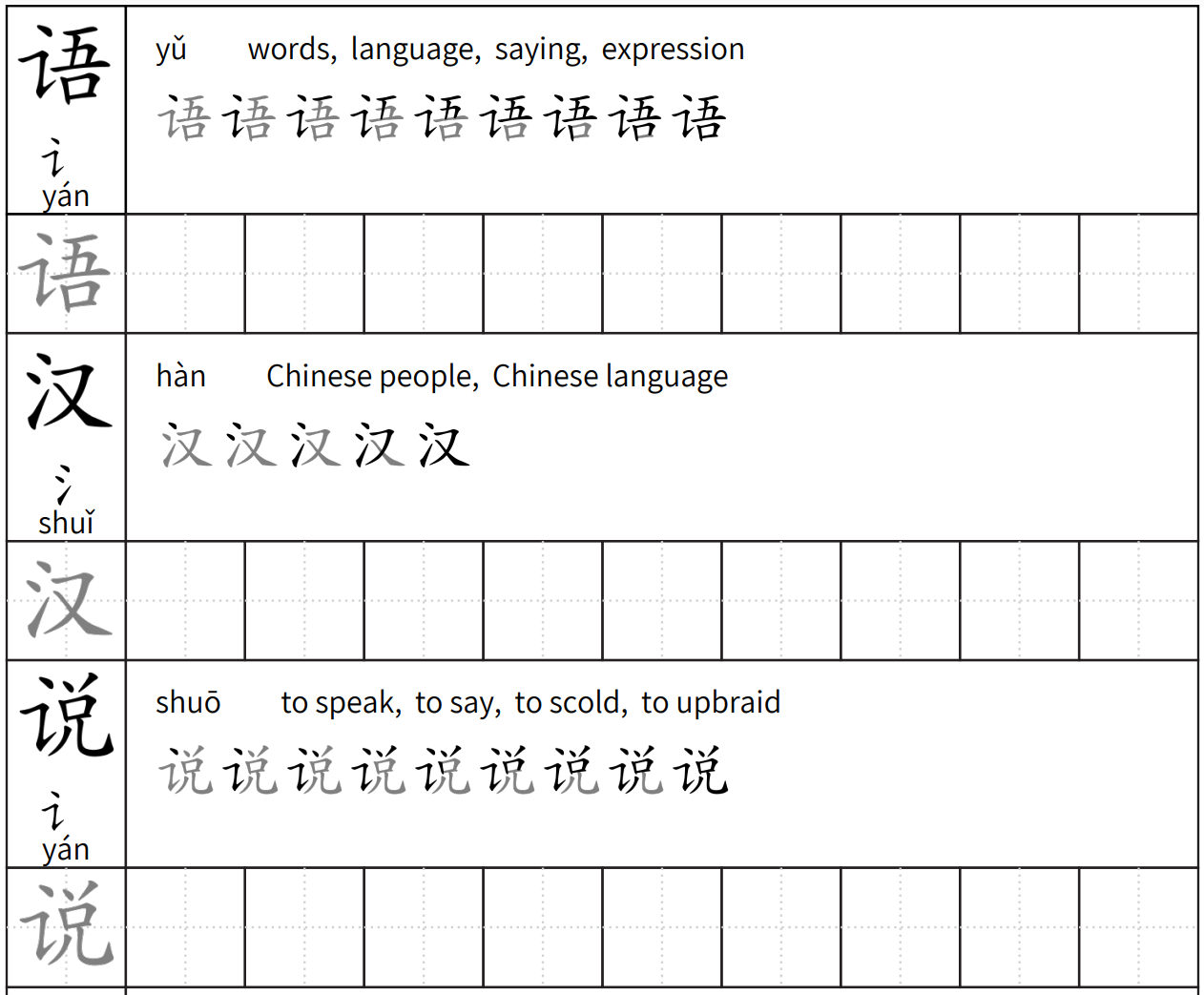 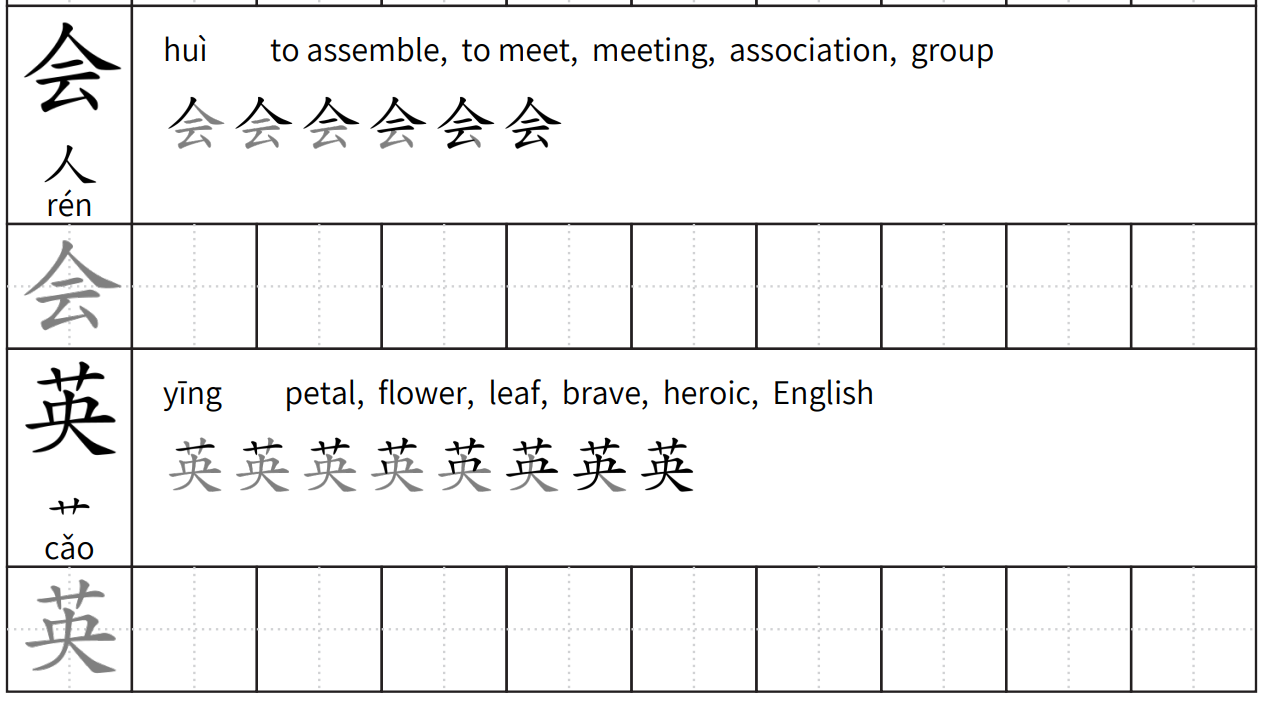 A deeper lookRead the Chinese words for different languages in the table below and see if you can work out what they are in English. Write the English word in the second column. Complete the sentences with the prompts from each row.For the teacherA deeper look© State of New South Wales (Department of Education), 2023The copyright material published in this resource is subject to the Copyright Act 1968 (Cth) and is owned by the NSW Department of Education or, where indicated, by a party other than the NSW Department of Education (third-party material).Copyright material available in this resource and owned by the NSW Department of Education is licensed under a Creative Commons Attribution 4.0 International (CC BY 4.0) license.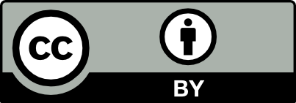 This license allows you to share and adapt the material for any purpose, even commercially.Attribution should be given to © State of New South Wales (Department of Education), 2023.Material in this resource not available under a Creative Commons license:the NSW Department of Education logo, other logos and trademark-protected materialmaterial owned by a third party that has been reproduced with permission. You will need to obtain permission from the third party to reuse its material.Links to third-party material and websitesPlease note that the provided (reading/viewing material/list/links/texts) are a suggestion only and implies no endorsement, by the New South Wales Department of Education, of any author, publisher, or book title. School principals and teachers are best placed to assess the suitability of resources that would complement the curriculum and reflect the needs and interests of their students.If you use the links provided in this document to access a third-party's website, you acknowledge that the terms of use, including licence terms set out on the third-party's website apply to the use which may be made of the materials on that third-party website or where permitted by the Copyright Act 1968 (Cth). The department accepts no responsibility for content on third-party websites.LanguageEnglishWrite a sentence or question in Chinese using this language as a promptCan you …?I cannot  …I can  …I cannot  …I can  …Can you  …?LanguageEnglishWrite a sentence or question in Chinese using this language as a promptChineseCan you …?你会说汉语吗？EnglishI cannot  …我不会说英语。GreekI can  …我会说希腊语。JapaneseI cannot  …我不会说日语。IndonesianI can  …我会说印度尼西亚语。ItalianCan you  …?你会说意大利亚玛？